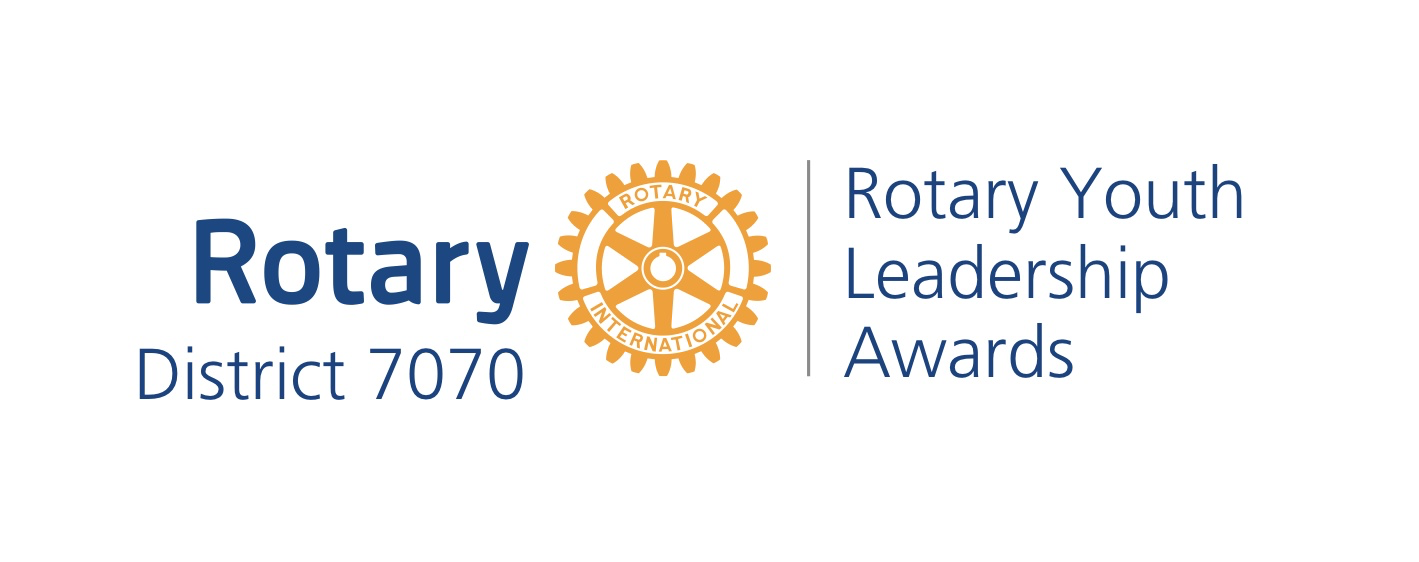 ROTARY YOUTH LEADERSHIP AWARDS PROGRAMLOYALIST COLLEGEBELLEVILLE, ONTARIOSunday May 14th to Friday May 19 2017REGISTRATION FORMS AND DETAILED INSTRUCTIONSTHE PURPOSE OF RYLA The theme of this outstanding community-based training course is “Leadership Begins With Me!”  It provides an opportunity for the participants to get to know themselves better and to cultivate the respect and trust of others.  They are able to identify their own leadership skills and determine ways to make more effective use of their resources. THE AWARD To live, for one week, on the Loyalist College Campus in Belleville, to attend a leadership seminar to be held Sunday May 14, 2017 to Friday May 19 2017. The full expense of $1,000 for the week is paid by a sponsoring Rotary Club. An invitation for the candidate to join a meeting of the sponsoring club to meet Rotarians and to learn about Rotary prior to attending RYLA.  Upon completion of RYLA the candidate will return to the sponsoring club to address the Rotarians about his/her RYLA experience.    A RYLA certificate signed by the District Governor in recognition of “service to the community” presented on the closing evening. SELECTION CRITERIAThe RYLA program requires selflessness, self-awareness and previously exhibited leadership qualities. In order to benefit from the lectures, activities and tasks of the week, candidates interviewed for the RYLA program need the ability to communicate effectively and to work well with other young men and women. ACADEMIC LEVEL & AGEThe principles of adult education are assumed and applied.  Therefore a degree of academic maturity is required. Candidates in the 19 to 25 age group and who are attending college, university or who are employed full-time are most suited to the program. LEADERSHIPPotential candidates must have demonstrated leadership and the willingness to participate in their community through active involvement in Rotaract, school clubs or other volunteer organizations.THE PROGRAM Simulated games designed as a thought-provoking series of “learning by doing” activities Small group discussions on the thought process and behaviors that surface from the lectures and simulationsAn opportunity to discuss individual and group issues and concernsStructured recreational activitiesLeisure activities and fellowshipParticipants are responsible for the organization and operation of several committees:  recreation, entertainment, publication of RYLA newspaper, etc. TRANSPORTATION Candidates in the Greater Toronto Area can be transported by bus to and from Loyalist -College Campus.  There are two pick-up/drop-off locations: Fairview Mall & Whitby GO Station.THE CANDIDATE MUST SUBMIT THIS COMPLETED FORM BY NO LATERTHAN APRIL 1, 2017 TO:DISTRICT 7070 RYLA 2017 COMMITTEEc/o Josie Abbate10 Constance DriveWhitby, ON L1P 1N3giuseppina@rogers.comHome: 905 665-6085Cell: 905 259-6085RYLA FORMTo the Applicant:Rotary's decision regarding your participation in the RYLA program will be made on the basis of the information provided.  Please complete in its entirety.  PLEASE PRINT INFORMATION CLEARLY!Applicant Name:		Address: 		Tel No.: 	Email: 			Present Status: (work, school, college, university)  CollegeWork History: (part time and full time)continued ……RYLA FORM “B” (cont'd)Volunteer Activity: (agencies served and personal activity)Leadership Roles: (school, sport, church, club, community)Awards Received: (academic, sports, community, etc.)Academic Achievement: Level completed:  	Average Grade: 	APPLICANT MUST SUBMIT THIS COMPLETED FORM NO LATER THAN April 1, 2017